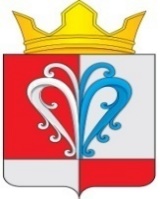 РОССИЙСКАЯ ФЕДЕРАЦИЯКАМЧАТСКИЙ КРАЙЕЛИЗОВСКИЙ     МУНИЦИПАЛЬНЫЙ РАЙОН_____________НАЧИКИНСКОЕ СЕЛЬСКОЕПОСЕЛЕНИЕ_____________              ПОСТАНОВЛЕНИЕАдминистрации Начикинского сельского поселения от 22.10.2020г.								                           № 64О внесении изменений в постановлениеАдминистрации Начикинского сельского поселения                                                                                                                  от 07.10.2020г. № 62 "О внесении изменений в постановление№21 от 12.05.2020г. «О мерах по реализации мерпрофилактики и контроля за распространение новой коронавирусной инфекции (COVID-19) на территорииНачикинского сельского поселения Елизовского муниципального района   Камчатского края"ПОСТАНОВЛЯЮ:	1. Внести в постановление изменения, изложив постановляющую часть в следующее изменения: "1. В абзаце первом части 1 слова «до 16 октября 2020 года» заменить словами «до 1 ноября 2020года».2. В абзаце 9 части 1 слова «до 16 октября 2020 года» заменить словами «до 1 ноября 2020года». 3. В абзаце 10 части 1 слова «до 16 октября 2020 года» заменить словами «до 1 ноября 2020года».4. Приостановить до 01 ноября 2020 года включительно:   1)проведение досуговых, развлекательных, зрелищных, культурных, выставочных, просветительских ( за исключением официальных церемоний , проводимых на базе краевых государственных учреждений, в том числе связанных с ними концертных мероприятий (собеспечениемпрохождениявсемиучастникамицеремонийвходнойдистанционнойтермометрии,атакжеэкспресс – тестирования на COVID-19, осуществляемого за счет средств краевого бюджета(за исключением случаев предъявления участниками церемоний отрицательного результата лабораторных исследований(тестирования) на COVID-19, полученного не ранее чем за 3 календарныхднядодняпроведенияофициальныхцеремоний))2)посещение гражданами зданий, строений , сооружений (помещений в них), предназначенных преимущественно для проведения досуговых, развлекательных, зрелищных, культурных, выставочных, просветительских, рекламных и иных подобных мероприятий и оказания соответствующих  .), в том числе ночных клубов(дискотек) и иных аналогичных объектов, детских игровых комнат и детских развлекательных центров, иных развлекательных и досуговых заведений, а также в вести запрет на курение кальянов в ресторанах, барах, кафе и иных общественных местах; 3) работу торговых объектов, расположенных в многоквартирных жилых домах и реализующих товары в ночное время (с 22:00 до 07:00); 4)предоставление государственных (муниципальных) и иных услуг в помещениях органов власти и организаций (в том числе многофункциональных центров предоставления государственных и муниципальных услуг, центров занятости населения), за исключением помещений, позволяющих организовать предоставление государственных (муниципальных) и иных услуг с учетом соблюдения принципа социального дистанцирования (одновременного нахождения граждан, при условии соблюдения расстояния между ними не менее 1,5 метров). При этом государственные (муниципальные) и иные услуги, предоставление которых возможно в электронной форме, предоставляются исключительно в электронной форме;5) проведение массовых мероприятий в образовательных организациях в Камчатском крае.5. В абзаце 14 части 1 слова «до 16 октября 2020 года» заменить словами «до 1 ноября 2020года».6. В абзаце 16 части 1 слова «до 16 октября 2020 года» заменить словами «до 1 ноября 2020года».7. Организации и индивидуальные предприниматели, а также граждане несут ответственность в соответствии с законодательством Российской Федерации за неисполнение правил поведения, обязательных для исполнения в связи с введением на территории Камчатского края режима повышенной готовности, которые установлены настоящим постановлением.	8. Контроль за исполнением настоящего постановления оставляю за собой.Глава Начикинскогосельского поселения 					                             В.М.Пищальченко